Die TintenspinneMaterialien: 		ein hohes BecherglasChemikalien:		Destilliertes Wasser, Pflanzenöl, TinteDurchführung: 		In einem Becherglas wird ca. 200 mL Wasser gefüllt. Darauf gibt man so viel Speiseöl, bis eine 1-2 cm dicke Phase entsteht. Man lässt einige Tropfen Tinte auf die Ölschicht tropfen und beobachtet den Vorgang. Beobachtung:			Die Tinte befindet sich in einem Tropfen erst auf dann in der Ölschicht. Wenn der Tropfen die untere Grenze der Ölphase erreicht, platzt er und die Tinte kann sich im Wasser verteilen. Dies kann einige Minuten dauern.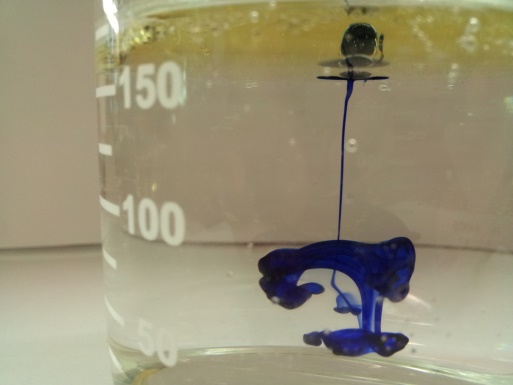 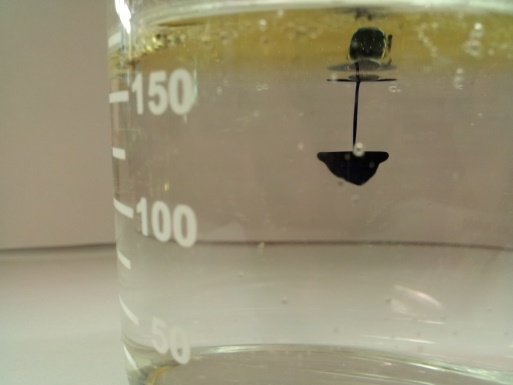 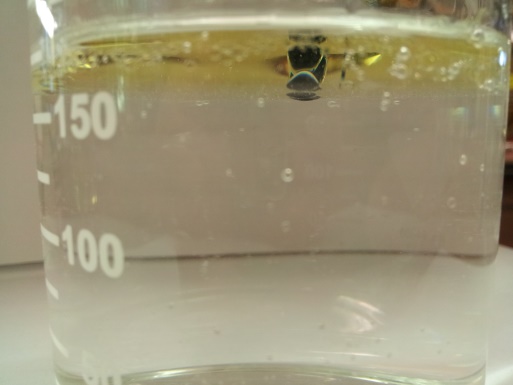 Deutung:		Tinte ist wasserlöslich und somit lipophob. In Öl lässt sie sich demnach nicht lösen und schwimmt als Tropfen darin. Wenn die Tinte die Wasserphase erreicht, verteilt sie sich spontan darin.Entsorgung:	           Entsorgung erfolgt über den Abfluss Literatur: 		AVISS,  http://netexperimente.de/sci2go/53.html (zuletzt aufgerufen am 21.07.2016     um 16:51Uhr)Zusatz:		Dieser Versuch kann auch als Lehrerversuch durchgeführt werden. In welcher Form man diesen Versuch in den Unterricht einbindet, kommt darauf an wie viel Zeit man für dieses Experiment veranschlagen kann.GefahrenstoffeGefahrenstoffeGefahrenstoffeGefahrenstoffeGefahrenstoffeGefahrenstoffeGefahrenstoffeGefahrenstoffeGefahrenstoffeDestilliertes WasserDestilliertes WasserDestilliertes WasserH: -H: -H: -P: -P: -P: -PflanzenölPflanzenölPflanzenölH: -H: -H: -P: -P: -P: -TinteTinteTinteH: -H: -H: -P: -P: -P: -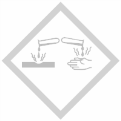 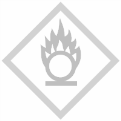 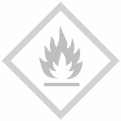 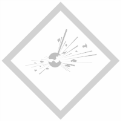 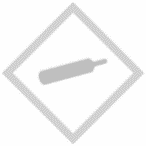 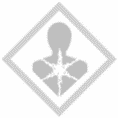 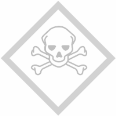 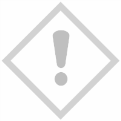 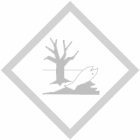 